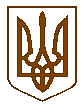 УКРАЇНАЧЕРКАСЬКА МІСЬКА РАДАДЕПАРТАМЕНТ ЕКОНОМІКИ ТА РОЗВИТКУDEPARTMENT OF ECONOMY AND DEVELOPMENT. Черкаси, вул. Б. Вишневецького, 36, тел (0472) 36-01-88, е-mail: depec@ukr.netАНАЛІЗ РЕГУЛЯТОРНОГО ВПЛИВУдо проекту рішення виконавчого комітету Черкаської міської ради«Про встановлення тарифу на проїзд у міському пасажирському транспорті м.Черкаси»1.Визначення проблеми	Проблема, яку необхідно вирішити шляхом прийняття цього рішення, полягає у збалансуванні інтересів, прав та обов’язків таких сторін:органу місцевого самоврядування;   автотранспортних підприємств міста, що надають послуги з перевезення пасажирів на автобусних маршрутах загального користування;   споживачів послуг автобусних маршрутів загального користування.	На даний час в місті діє рішення виконавчого комітету Черкаської міської ради від 02.02.2021 № 77 «Про встановлення тарифу на проїзд у міському пасажирському транспорті м.Черкаси». На той час розмір мінімальної заробітної плати становив 6000 грн.,  вартість дизельного палива - 25,24 грн. за 1 л. та стисненого газу метану - 8,18 грн./м.куб., вартість автошин – 2500-3000 грн. 	На сьогодні вартість дизельного палива сягає 30,74 грн.грн. за 1 л., стисненого газу метану – 36,28 грн./м.куб., шин – 3000-4000 грн. Відбулось зростання на 22% вартості дизпалива та на 443 % стисненого газу.	Крім того, Законом України «Про державний бюджет на 2022 рік» передбачено зростання мінімальної заробітної плати з 01 січня 2022 року до 6500 грн. та з 01 жовтня 2022 року до 6700 грн.	Також, на виконання рішення виконавчого комітету Черкаської міської ради від 06.07.2021 №663 «Про впровадження автоматизованої системи обліку оплати проїзду в міському пасажирському транспорті м.Черкаси», приватними перевізниками враховані витрати на впровадження та обслуговування системи електронного обліку пасажирів, оскільки договором передбачено, що оператор (організація, уповноважена здійснювати справляння плати) отримуватиме комісійну винагороду за виконання зобов’язань за договором від суми завалідованих електронних квитків шляхом самостійного її утримання з коштів, що підлягають перерахуванню приватним перевізником. На період дії карантину, на виконання Постанови Кабінету Міністрів України від 24.11.2021 №1240 «Про внесення змін до постанов Кабінету Міністрів України від 9 грудня 2020 р.№1236 і від 29 червня 2021 р. №677», передбачено зменшення кількості перевезення пасажирів до сукупної кількості місць для сидіння та 50 відсотків місць для стояння, що значно збільшує собівартість перевезення 1 пасажира і тариф відповідно.Враховуючи вищевикладене, на підставі звернення перевізників та у зв’язку із зміною умов виробничої діяльності та реалізацією послуг, що не залежать від господарської діяльності перевізників виникла необхідність перегляду тарифу на перевезення пасажирів в міському транспорті.Згідно з пунктом 1.6. наказу Міністерства транспорту та зв’язку України від 17.11.2009 № 1175 «Про затвердження Методики розрахунку тарифів на послуги пасажирського автомобільного транспорту» перегляд рівня тарифів повинен здійснюватись у зв’язку зі зміною умов виробничої діяльності та реалізації послуг пасажирського автомобільного транспорту, що не залежать від господарської діяльності автомобільного перевізника.Визначення основних груп (підгруп), на які проблема справляє вплив:Після введення в дію регуляторного акта - рішення виконавчого комітету Черкаської міської ради «Про встановлення тарифу на проїзд у міському пасажирському транспорті м.Черкаси» суб’єктам господарювання-перевізникам буде надано можливість здійснювати діяльність з надання транспортних послуг без збитків, вчасно сплачувати податки до бюджету, поновлювати основні фонди, забезпечити прозорість обліку наданих транспортних послуг та перевезених пасажирів.2. Цілі державного регулювання.Цей аналіз регуляторного впливу розроблений на виконання вимог Закону України «Про засади державної регуляторної політики у сфері господарської діяльності», Закону України «Про місцеве самоврядування в Україні», Методик проведення аналізу впливу та відстеження результативності регулярного акту, затверджених Постановою Кабінету Міністрів України від 11.03.2004 №308.Метою прийняття рішення виконавчого комітету Черкаської міської ради «Про встановлення тарифу на проїзд у міському пасажирському транспорті м.Черкаси» є:забезпечення безпечного функціонування пасажирського автобусного транспорту загального користування, що працюють у звичайному режимі руху;сприяння розвитку ринкової інфраструктури пасажирського автотранспорту;підтримання рівня обслуговування пасажирів, фінансового стану автотранспортних підприємств;забезпечення покриття тарифами витрат на надання послуги з перевезення пасажирів на міських автобусних маршрутах загального користування, що працюють у звичайному режимі руху;збереження ринку соціально важливої послуги пасажирських перевезень на міських автобусних маршрутах загального користування.3. Визначення та оцінка альтернативних способів досягнення цілейОцінка вибраних альтернативних способів досягнення цілей.	В разі прийняття запропонованого регуляторного акту у сфері інтересів міської влади, суб'єктів господарювання (перевізників) та населення очікуються такі вигоди: Сфера інтересів держави та органів місцевого самоврядування:Оцінка впливу на сферу інтересів громадян:Із числа фізичних осіб дія регуляторного акта поширюватиметься на всіх осіб, що користуються послугами перевезення міськими автобусними маршрутами, що працюють у звичайному режимі руху.Оцінка впливу на сферу інтересів суб’єктів господарювання:4. Вибір найбільш оптимального альтернативного способу досягнення цілейОцінка ступеня досягнення визначених цілей визначається за чотирибальною системою, де:4 - цілі прийняття регуляторного акта можуть бути досягнуті повною мірою (проблеми більше не буде);3	- цілі прийняття регуляторного акта можуть бути досягнуті майже повною мірою (усі важливі аспекти проблеми будуть усунуті);2 - цілі прийняття регуляторного акта можуть бути досягнуті частково (проблема значно зменшиться, деякі важливі та критичні її аспекти залишаться невирішеними);1 - цілі прийняття регуляторного акта не можуть бути досягнуті (проблема залишається).	5. Механізми та заходи, які забезпечать розв’язання визначеної проблеми.1. Для розв’язання проблеми пропонується прийняти рішення виконавчого комітету Черкаської міської ради «Про встановлення тарифу на проїзд у міському пасажирському транспорті м.Черкаси» яким буде забезпечено  умови для розвитку господарювання у сфері пасажирських перевезень, захист пасажирів від необгрунтованого збільшення вартості проїзду шляхом регулювання ціни, яку суб’єкт господарювання не може перевищувати.2. Оприлюднити проект регуляторного акта та аналіз регуляторного впливу з метою отримання зауважень та пропозицій.3. Направити  проект регуляторного акта разом з аналізом регуляторного впливу на розгляд та погодження щодо відповідності нормам антимонопольного законодавства.  4. Провести обговорення цього проекту регуляторного акта із залученням суб’єктів господарювання.5. Оприлюднити  рішення виконавчого комітету Черкаської міської ради «Про встановлення тарифу на проїзд у міському пасажирському транспорті м.Черкаси  в друкованих ЗМІ в установлений законодавством термін та на офіційному веб-порталі Черкаської міської ради з метою забезпечення інформованості громади та суб’єктів господарювання.6. Оцінка виконання вимог регуляторного акта залежно від ресурсів, якими розпоряджаються органи виконавчої влади чи органи місцевого самоврядування, фізичні чи юридичні особи, які повинні проваджувати або виконувати ці вимогиРеалізація регуляторного акта не потребуватиме додаткових витрат та ресурсів органів місцевого самоврядування та суб’єктів господарювання.7. Обґрунтування запропонованого строку дії регуляторного актаТермін дії запропонованого регуляторного акта не обмежений. Прийняття нового регуляторного акта відбуватиметься у разі збільшення або зменшення собівартості послуг.За підсумками аналізу відстеження результативності дії регуляторного акта, а також у разі потреби та з урахуванням відповідних нормативних актів до нього будуть вноситися необхідні зміни.8. Визначення показників результативності дії регуляторного акта	Показником результативності даного акта буде:-  аналіз електронних даних із використанням платіжних карток, транспортних карток, тощо щодо кількості перевезених пасажирів за звітний період (тис.осіб);- кількість скарг та звернень по роботі громадського транспорту;- кількісні показники відсоткового рівня забезпечення регулярності руху автобусів на маршрутах (випуск);- збільшення обсягу збору виручки (%); - фінансова звітність суб’єктів господарювання – перевізників;- ступінь інформованості суб’єктів підприємництва про існування даного регуляторного акта.Значення прогнозних показників результативності дії регуляторного акта (у кількісному виразі) наведено у таблиці9. Визначення заходів, за допомогою яких здійснюватиметься відстеження результативності дії регуляторного актаВідстеження результативності регуляторного акта буде проведено у строки, визначені Законом України «Про засади державної регуляторної політики у сфері господарської діяльності» та відповідно до методики, затвердженої постановою Кабінету Міністрів України № 308 від 11.03.2004 (із змінами та доповненнями, внесеними постановами Кабінету Міністрів України від 28.11.2012  № 1107, від 16.12.2015 № 1151). Базове відстеження результативності дії рішення буде здійснено до дати набирання чинності даного регуляторного акту.Повторне відстеження результативності регуляторного акту проводитиметься через рік з дати набирання ним чинності але не пізніше двох років.Періодичні відстеження проводитимуться раз на кожні 3 роки, починаючи від дня закінчення заходів з повторного відстеження результативності дії рішення.Директор департаменту економіки та розвитку                                                                        Ірина УДОДВИТРАТИ 
на одного суб’єкта господарювання великого і середнього підприємництва, які виникають внаслідок дії регуляторного акта	Витрати для суб’єктів господарювання великого і середнього підприємництва не передбачаються.Розрахунок відповідних витрат на одного суб’єкта господарювання Бюджетні витрати на адміністрування регулювання для суб'єктів великого і середнього підприємництва.Державне регулювання рішення не передбачає утворення нового структурного підрозділу. Бюджетні витрати на адміністрування регулювання для суб'єктів великого і середнього підприємництва не передбачаються. Розрахунок сумарних витрат суб’єктів великого і середнього підприємництва, які виникають внаслідок дії регуляторного актаТЕСТ 
малого підприємництва (М-Тест)	1.Консультації з представниками мікро- та малого підприємництва щодо оцінки впливу регулювання.Консультації щодо визначення впливу запропонованого регулювання на суб’єктів малого підприємництва та визначення детального переліку процедур, виконання яких необхідно для здійснення регулювання, проведено розробником у період з “__09__”_листопада  2020_ р. по “__17__”_грудня_ 2021__ р.2. Вимірювання впливу регулювання на суб’єктів малого підприємництва (мікро- та малі):кількість суб’єктів малого підприємництва, на яких поширюється регулювання: ______8______ (одиниць), у тому числі малого підприємництва _____6______ (одиниці) та мікропідприємництва ____2___(одиниць);питома вага суб’єктів малого підприємництва у загальній кількості суб’єктів господарювання, на яких проблема справляє вплив ______100___ (відсотків) (відповідно до таблиці “Оцінка впливу на сферу інтересів суб’єктів господарювання” додатка 1 до Методики проведення аналізу впливу регуляторного акта).3. Розрахунок витрат суб’єктів малого підприємництва, що виникають на виконання вимог регулювання.Міська автобусна мережа складається із 21 маршрута, які обслуговує 167 автобус, в тому числі 6 суб'єктів господарювання, віднесених до малих та 2 суб'єкта господарювання, віднесених до мікропідприємств.Витрати, що несуть перевізники малого підприємництва при затвердженні даного рішення на одиницю задіяного транспорту становлять 25 грн. (оновлення в салонах транспортних засобів інформації про зміну вартості проїзду).Розрахунки здійснено з урахуванням основних мінімальних соціальних стандартів у 2022 році, встановлених Законом України «Про Державний бюджет України на 2022 рік», де мінімальна зарплата у погодинному розмірі – 39,26 грн.Бюджетні витрати на адміністрування регулювання суб’єктів малого підприємництваДержавне регулювання рішення не передбачає утворення нового структурного підрозділу. Бюджетні витрати на адміністрування регулювання для суб'єктів малого підприємництва не передбачаються. 4. Розрахунок сумарних витрат суб’єктів малого підприємництва, які виникають внаслідок дії регуляторного акта5. Розроблення коригуючих (пом’якшувальних) заходів для малого підприємництва щодо запропонованого регулюванняДля суб’єктів підприємництва, що працюють в транспортній галузі, коригуючим (пом’якшувальним) заходом є можливість установлення тарифів на послуги з перевезення пасажирів та багажу автобусними маршрутами загального користування, розрахунок яких виконано відповідно Методики, що створить умови для захисту автоперевізників від провадження збиткової господарської діяльності, його коригування в спосіб, визначений чинним законодавством України. Групи (підгрупи)ТакНіГромадяни+Органи місцевого самоврядування+Суб’єкти господарювання (перевізники), +у тому числі суб’єкти малого підприємництва+Вид альтернативиОпис альтернативиАльтернатива 1 (відсутність регулювання)Залишити тарифи на перевезення пасажирів на рівні лютого 2021 рокуАльтернатива 2Передбачити видатки з міського бюджету для покриття збитків автотранспортним підприємствам на регулювання обґрунтованої ціни на перевезення пасажирів автомобільним транспортомАльтернатива 3Перегляд тарифу на перевезення пасажирів в міському пасажирському транспорті та підвищення його з урахуванням обґрунтованих витрат.ВидальтернативиВигодиВитратиАльтернатива 1Відсутність державного фінансування для підняття соціальних стандартівПризведе до погіршення технічного стану рухомого складу, втрати кваліфікованих працівників унаслідок недоотримання належного рівня оплати праці, погіршення надання послуг автомобільним транспортом або зупинка роботи автобусних маршрутів, повна зупинка руху пасажирського автотранспорту.Крім того, не виконуватиметься норма Методики щодо перегляду рівня тарифів у зв’язку зі зміною умов виробничої діяльності та реалізації послуг, що не залежать від господарської діяльності перевізника.Альтернатива 2Вигоди відсутніУ відповідності до затверджених видатків міського бюджету на потреби життєдіяльності міста, відсутні вільні кошти, в зв’язку з чим не можливо виділити кошти на покриття різниці в тарифах перевізникам.Вивільнити додаткові кошти за рахунок зменшення видатків на соціальні програми неможливе у зв’язку з тим, що це матиме негативну реакцію незахищених верств населення; ймовірний перерозподіл видатків міського бюджету за рахунок інших галузей (освіти, медицини, житлово-комунального господарства та інших) призведе до соціальної напруги; навантаження на міський бюджет є економічно невиправданим через відсутність стимулюючого фактора до вільної конкуренції в автоперевізниківАльтернатива 3Організація міських пасажирських перевезень відповідно до чинного законодавства України та потреб мешканців міста.Сприяння подальшому розвитку конкурентного середовища у сфері пасажирських перевезень.При впровадженні зазначеної альтернативи будуть створені умови для реалізації вимог статті 10 Закону України «Про автомобільний транспорт», а саме: «.. .тарифна політика на автомобільному транспорті має задовольняти підприємницький інтерес, забезпечувати розвиток автомобільного транспорту, стимулювати впровадження новітніх технологій перевезень, застосування сучасних типів транспортних засобів.»Витрати часу та матеріальних ресурсів для:підготовки регуляторного акта та забезпечення виконання його вимог; -проведення процедур з відстеження результативності його дії;Виникне незадоволеність частини громадян міста підвищенням вартості проїзду, тим самим збільшиться кількість усних та письмових звернень до виконавчого комітету.ВидальтернативиВигодиВитратиАльтернатива 1Ціна на послуги з перевезення пасажирів не підвищуватиметься, тим самим витрачатиметься менше коштів на проїздВитрати відсутніАльтернатива 2Ціна на послуги з перевезення пасажирів не підвищуватиметься, економія коштів громадян, які користуються пасажирським транспортом.Витрати відсутніАльтернатива 3забезпечення організації пасажирських перевезень відповідно до потреб мешканців міста;підвищення якості пасажирських перевезень у місті, безпеки руху за рахунок оновлення рухомого складу;недопущення погіршення роботи міського пасажирського транспорту через нерентабельність діяльності автопідприємствЗбільшить витрати громадянам за послуги перевезення.ПоказникВеликіСередніМаліМікроРазомКількість суб’єктів господарювання, що підпадають під дію регулювання, одиницьВідсутні-628Питома вага групи у загальній кількості, відсотківВідсутня-75%25%100%ВидальтернативиВигодиВитратиАльтернатива 1Вигоди відсутніЗбитки перевізників від економічно необгрунтованих (застарілих) тарифів;погіршення технічного стану рухомого складу підприємств;втрата кваліфікованих працівників внаслідок недоотримання належного рівня оплати праці;виникнення заборгованості по сплаті обов’язкових податків та платежівАльтернатива 2Отримання вигоди від провадження діяльності з надання транспортних послуг на міських пасажирських маршрутах загального користування за рахунок компенсації збитків з міського бюджетувитрати на провадження діяльності із забезпечення надання послуг у транспортній сфері;підготовка матеріалів та звітування до уповноваженого органу для отримання компенсації з міського бюджету;збитки від очікування надходжень компенсації з міського бюджетуАльтернатива 3покращення фінансово-господарського стану суб’єктів господарювання;можливість оновлення рухомого складу;гідна оплата праці найманого персоналу;стабільна робота транспортної галузі.Збільшення показників перерахування передбачених чинним законодавством обов’язкових податків та платежівРейтингрезультатив-ностіБалрезультат-тивностіКоментарі щодо присвоєння відповідного балаВідсутність регулювання1Залишення діючих тарифів на транспортні послуги по перевезенню пасажирів в міському громадському транспорті не вирішуватиме проблему невідповідності вартості проїзду по відношенню до реальних витрат перевізників, пов’язаних із зростанням вартості паливо-мастильних матеріалів, запасних частин, заробітної плати, встановленими урядовими обмеженнями тощо.Альтернатива 22Проблема буде частково вирішена, проте вільних коштів в міському бюджеті для покриття витрат перевізників в зв’язку з встановленим необгрунтованим тарифом відсутні. Вивільнити додаткові кошти за рахунок зменшення видатків на соціальні програми неможливе у зв’язку з тим, що це матиме негативну реакцію незахищених верств населення; ймовірний перерозподіл видатків міського бюджету за рахунок інших галузей (освіти, медицини, житлово-комунального господарства та інших) призведе до соціальної напруги; навантаження на міський бюджет є економічно невиправданим через відсутність стимулюючого фактора до вільної конкуренції в авто перевізників.Альтернатива 33Збільшення тарифів на транспортні послуги по перевезенню пасажирів в міському громадському транспорті частково та тимчасово зменшить проблематику, однак, деякі важливі та критичні аспекти залишаться не вирішеними (регулярне зростання курсу іноземної валюти, до якого прив’язуються постачальники запасних частин, виробники палива тощо провокуватиме неодноразові порушення вказаного питання, продовження дії запроваджених обмежень в організації пасажирських перевезень на період дії загальноукраїнського карантину).Назва показникаОдиниця виміруЗа 2022 рікОчікувані показники за 1 рік регулюванняОчікувані показники за 3 роки регулюванняКількість суб’єктів підприємництва на яких поширюється дія актуод.8Неможливо вирахувати кількість майбутніх суб’єктівНеможливо вирахувати кількість майбутніх суб’єктівАналіз електронних даних із використанням платіжних карток, транспортних карток, тощо щодо кількості перевезених пасажирів за звітний періодтис.осіб17428,024922,0Збільшення обсягу збору виручки%43%43%-Інформованість про існування даного регуляторного акта%Рівень проінформованості суб’єктів щодо основних положень регуляторного акта становить 100% та є незмінним протягом вимірювального періодуРівень проінформованості суб’єктів щодо основних положень регуляторного акта становить 100% та є незмінним протягом вимірювального періодуРівень проінформованості суб’єктів щодо основних положень регуляторного акта становить 100% та є незмінним протягом вимірювального періодуКількість скарг та зауважень по роботі громадського транспортуод.---орядковий номерВитратиЗа перший рікЗа п’ять років1Витрати на придбання основних фондів, обладнання та приладів, сервісне обслуговування, навчання/підвищення кваліфікації персоналу тощо, гривень0,0-2Податки та збори (зміна розміру податків/зборів, виникнення необхідності у сплаті податків/зборів), гривень0,0-3Витрати, пов’язані із веденням обліку, підготовкою та поданням звітності державним органам, гривень0,0-4Витрати, пов’язані з адмініструванням заходів державного нагляду (контролю) (перевірок, штрафних санкцій, виконання рішень/ приписів тощо), гривень0,0-5Витрати на отримання адміністративних послуг (дозволів, ліцензій, сертифікатів, атестатів, погоджень, висновків, проведення незалежних/обов’язкових експертиз, сертифікації, атестації тощо) та інших послуг (проведення наукових, інших експертиз, страхування тощо), гривень0,0-6Витрати на оборотні активи (матеріали, канцелярські товари тощо), гривень0,0-7Витрати, пов’язані із наймом додаткового персоналу, гривень0,0-8Інше (уточнити), гривень0,0-9РАЗОМ (сума рядків: 1 + 2 + 3 + 4 + 5 + 6 + 7 + 8), гривень0,0-10Кількість суб’єктів господарювання великого та середнього підприємництва, на яких буде поширено регулювання, одиниць-XВид витратЗа рік (стартовий)Періодичні 
(за наступний рік)Витрати за п’ять роківВитрати на оборотні активи (матеріали, канцелярські товари тощо)---Процедура регулювання суб’єктів великого і середнього підприємництва (розрахунок на одного типового суб’єкта господарювання)Планові витрати часу на процедуруВартість часу співробітника органу державної влади відповідної категорії (заробітна плата)Оцінка кількості процедур за рік, що припадають на одного суб’єктаОцінка кількості  суб’єктів, що підпадають під дію процедури регулюванняВитрати на адміністрування регулювання* (за рік), гривень1. Облік суб’єкта господарювання, що перебуває у сфері регулювання0,00,00,00,00,02. Поточний контроль за суб’єктом господарювання, що перебуває у сфері регулювання, у тому числі:0,00,00,00,00,0камеральнівиїзні3. Підготовка, затвердження та опрацювання одного окремого акта про порушення вимог регулювання0,00,00,00,00,04. Реалізація одного окремого рішення щодо порушення вимог регулювання0,00,00,00,00,05. Оскарження одного окремого рішення суб’єктами господарювання0,00,00,00,00,06. Підготовка звітності за результатами регулювання0,00,00,00,00,07. Інші адміністративні процедури (уточнити): 
_________________ 
_________________ 
_________________0,00,00,00,00,0Разом за рікХХХХ0,0Сумарно за п’ять роківХХХХ0,0№з/пПоказникПерший рік регулювання, грн.За п’ять років, грн.1Сумарні витрати суб’єктів великого і середнього підприємництва на виконання запланованого регулювання--2Бюджетні витрати на адміністрування регулювання суб’єктів великого і середнього підприємництва--3Сумарні витрати на виконання запланованого регулювання (рядки 1+2)--Порядковий номер, датаВид консультації (публічні консультації прямі (круглі столи, наради, робочі зустрічі тощо), інтернет-консультації прямі (інтернет-форуми, соціальні мережі тощо), запити (до підприємців, експертів, науковців тощо)Кількість учасників консультацій, осібОсновні результати консультацій (опис)09.11.2021Звернення у телефонному режимі6Обговорено  причини, що спонукають перевізників збільшити тариф на перевезення. Пошук альтернатив.11.11.2021 – 03.12.2021Письмові запити до суб'єктів господарювання, електронне листування 6Аналіз наданих перевізниками розрахунків, повернення на доопрацювання, визначення необхідності надання підтверджуючих розрахунки документів17.11.2021 –13.12.2021Надання доопрацьованих розрахунків та документів6Аналіз та перевірка наданих доопрацьованих розрахунків14.12.2021 –17.12.2021 Консультації з представниками малого бізнесу - приватними перевізниками5Обговорення оптимального розміру тарифу на послуги з пасажирських перевезень Порядковий номерНайменування оцінкиУ перший рік (стартовий рік впровадження регулювання)Періодичні (за наступний рік)Витрати за 
п’ять роківОцінка “прямих” витрат суб’єктів малого підприємництва на виконання регулюванняОцінка “прямих” витрат суб’єктів малого підприємництва на виконання регулюванняОцінка “прямих” витрат суб’єктів малого підприємництва на виконання регулюванняОцінка “прямих” витрат суб’єктів малого підприємництва на виконання регулюванняОцінка “прямих” витрат суб’єктів малого підприємництва на виконання регулювання1Придбання необхідного обладнання (пристроїв, машин, механізмів)0,00,0-2Процедури повірки та/або постановки на відповідний облік у визначеному органі державної влади чи місцевого самоврядування0,00,0-3Процедури експлуатації обладнання (експлуатаційні витрати - витратні матеріали)0,00,0-4Процедури обслуговування обладнання (технічне обслуговування)0,00,0-5Інші процедури (уточнити):витрати на оборотні активи (матеріали, канцелярські товари, тощо), грн..(25 грн*167 автобусів =  4175,0 грн.4175,04175,0-6Разом, гривеньФормула:(сума рядків 1 + 2 + 3 + 4 + 5)4175,04175,0-7Кількість суб’єктів господарювання, що повинні виконати вимоги регулювання, одиниць88XОцінка вартості адміністративних процедур суб’єктів малого підприємництва щодо виконання регулювання та звітуванняОцінка вартості адміністративних процедур суб’єктів малого підприємництва щодо виконання регулювання та звітуванняОцінка вартості адміністративних процедур суб’єктів малого підприємництва щодо виконання регулювання та звітуванняОцінка вартості адміністративних процедур суб’єктів малого підприємництва щодо виконання регулювання та звітуванняОцінка вартості адміністративних процедур суб’єктів малого підприємництва щодо виконання регулювання та звітування9Процедури отримання первинної інформації про вимоги регулювання0,00,0-10Процедури організації виконання вимог регулювання (час на друк оголошення та розміщення в салоні автобуса) Формула: витрати часу на розроблення та впровадження внутрішніх для суб’єкта малого підприємництва процедур на впровадження вимог регулювання Х вартість часу суб’єкта малого підприємництва (заробітна плата) Х оціночна кількість внутрішніх процедур5 хв.*167*39,26 люд./год. = 546,10 грн.546,10-11Процедури офіційного звітування0,00,0-12Процедури щодо забезпечення процесу перевірок0,00,0-13Інші процедури (уточнити)0,00,0-14Разом, гривеньФормула:(сума рядків 9 + 10 + 11 + 12 + 13)0,0Х-15Кількість суб’єктів малого підприємництва, що повинні виконати вимоги регулювання, одиниць88X16Сумарно, гривень546,10546,10-Процедура регулювання суб’єктів малого підприємництва (розрахунок на одного типового суб’єкта господарювання малого підприємництва - за потреби окремо для суб’єктів малого та мікро-підприємництв)Планові витрати часу на процедуруВартість часу співробітника органу державної влади відповідної категорії (заробітна плата)Оцінка кількості процедур за рік, що припадають на одного суб’єктаОцінка кількості  суб’єктів, що підпадають під дію процедури регулюванняВитрати на адміністрування регулювання* (за рік), гривень1. Облік суб’єкта господарювання, що перебуває у сфері регулювання0,00,00,00,00,02. Поточний контроль за суб’єктом господарювання, що перебуває у сфері регулювання, у тому числі:0,00,00,00,00,0камеральнівиїзні3. Підготовка, затвердження та опрацювання одного окремого акта про порушення вимог регулювання0,00,00,00,00,04. Реалізація одного окремого рішення щодо порушення вимог регулювання0,00,00,00,00,05. Оскарження одного окремого рішення суб’єктами господарювання0,00,00,00,00,06. Підготовка звітності за результатами регулювання0,00,00,00,00,07. Інші адміністративні процедури (уточнити): 
__________________ 
__________________0,00,00,00,00,0Разом за рікХХХХ0.0Сумарно за п’ять роківХХХХ0.0№з/пПоказникПерший рік регулювання, грн.За п’ять років, грн.1Оцінка «прямих» витрат суб’єктів малого підприємництва на виконання регулювання4175,0-2Оцінка вартості адміністративних процедур для суб’єктів малого підприємництва щодо виконання регулювання та звітування546,10-3Сумарні витрати малого підприємництва на виконання запланованого регулювання (рядки 1+2)4721,10-4Бюджетні витрати на адміністрування регулювання суб’єктів малого підприємництва--5Сумарні витрати на виконання запланованого регулювання4721,10-